  Tick to show which objectives were covered Science      Pink highlight to show pupil has understood       Pupil to colour face to show how they felt they understood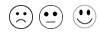  ScienceLightYear 3Self AssessmentCan I recognise we need light in order to see things and that dark is the absence of light? Do I know how we see objects in light?Can I recognise that light from the sun can be dangerous and that there are ways to protect my eyes?Can I recognise that shadows are formed when the light from a light source is blocked by an opaque object?Can I find patterns in the way that the size of shadows change?